«Рисуем вместе с детьми»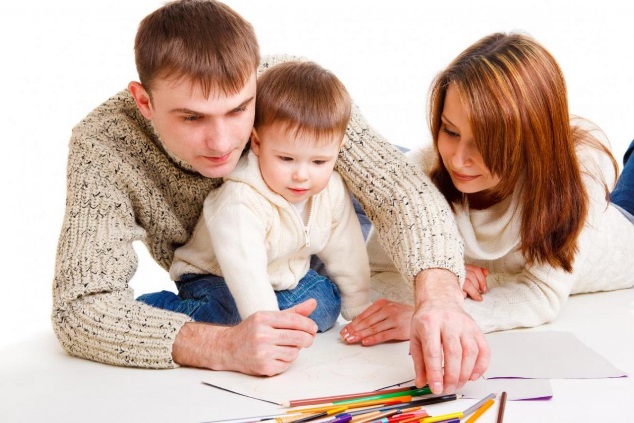 Мир ребёнка – сложный комплекс разнообразных зрительных, слуховых, осязательных ощущений и эмоций. Целенаправленное эстетическое развитие, начатое в раннем возрасте, способно помочь ребёнку раскрыть себя наиболее полно, создать условия для творчества.Большой потенциал для раскрытия детского творчества заключён в изобразительной деятельности дошкольников. Для успешного целостного развития ребёнка необходима согласованная совместная работа всех участников образовательного процесса: детей, воспитателей, специалистов и родителей. Причём ваша роль, уважаемые родители, огромна. Создавая условия для занятий рисованием, лепкой или аппликацией, родители формируют устойчивый интерес к изобразительной деятельности, развивают их способности.Организуем рабочее местоМесто, где ребёнок рисует, должно быть хорошо освещено. Свет должен падать с левой стороны. Следите за тем, чтобы ребёнок правильно сидел за столом: не горбился, не наклонялся слишком низко. Проверьте, соответствуют ли стул и стол росту ребёнка. На столе, кроме листа бумаги, находятся краски, кисти, банка с водой. После промывания кисти ребёнок промокает ворс тряпочкой из льняной ткани. Позаботьтесь также о том, чтобы у малыша было место для хранения материала. Хорошо для этого иметь детский секретер или открытую полку, где будут храниться краски, кисти, карандаши, бумага и т.д. Приучайте ребёнка самостоятельно пользоваться ими. Пусть сам готовит своё рабочее место и убирает его после работы.Особое значение имеет отношение нас, взрослых, к продуктам детского творчества. Обязательно хвалите маленького художника, устройте дома выставку его работ (закрепите файлы и вставьте работы или сделайте рамочки). Пройдет всего несколько лет и ваш малыш, может быть уже школьник, будет вместе с вами вспоминать, как он радовался, создавая этот «шедевр».Как вести себя взрослым?Обязательно показывайте малышу свой интерес к его творчеству.Не ограничивайте его правилами и заданными формами.Подписывайте его рисунки, оформляйте рамки, паспарту (приклейте «художество» на большой лист бумаги), устраивайте выставки картин.Помните: то, что никому не нужно и никого не радует, не вызывает вдохновения.Рисуйте и лепите вместе с ним, обыгрывая придуманные вместе сказки или истории.Рисуйте для ребенка, но не делайте акцента на своих более реальных, лучших изображениях, чем у него. Иначе малыш откажется рисовать, станет неуверенным, а Вы будете рисовать, лепить для него и …  позже удивляться: “Почему он не любит рисовать?”, “Он неуверенный в себе, застенчивый”. У ребёнка могут проявляться невротические реакции: крутит волосы, грызёт ногти…Если вам кажется, что малышу не нравится рисовать, причина, возможно, скрывается в вашем отношении к его творчеству. Может быть, вы многого требуете от него или ждете совершенства, там, где он может предложить только непосредственность или спонтанность?Не переживайте, если из вашего ребенка не вырос великий художник. Главное, что рисование помогло ему развить воображение, научило фантазировать и управлять своими желаниями. И даже если со временем на смену рисунку пришли другие занятия, малыш никогда не забудет вкус к творчеству и удовольствие от встречи с собственным внутренним миром, его разнообразием и богатством.Успехов вам,в совместном творчестве!С уважением,Педагог дополнительного образования Фоминская Анна Александровна2016